Семинар «Развитие индивидуальных моделей профессиональной  деятельности педагогов в процессе обучения учащихся»Автор – Шеремет Ольга Викторовна, председатель методической комиссии, преподаватель немецкого языка.Учреждение образования «Слуцкий государственный сельскохозяйственный профессиональный лицей»Цель: определение профессиональной компетентности молодых педагогов для достижения высокого качества обучения учащихся путём овладения теорией и методологией развития индивидуальных моделей профессиональной деятельности.Участники: молодые специалисты лицея.Регламент: 1 часФорма проведения: практическое занятие.Обеспечение: мультимедийная установка, анкеты-задания, рабочие карты для определения самооценки, информационный материал.Успех и эффективность профессиональной деятельности педагога зависит, на мой взгляд, от умелого использования многообразия форм организации учебно-воспитательной работы в процессе обучения учащихся.     Одновременно эффективность реальной практики обучения обеспечивается не отдельными формами, а их продуманной, взаимосвязанной системой, выполняющей функции:обучающе-образовательные, позволяющие конструировать и использовать данные формы для создания наиболее эффективных условий передачи детям знаний, умений и навыков, формирования их мировоззрения и развития способностей;воспитательные, обеспечивающие последовательное введение учеников в разнообразные виды деятельности. В результате происходит развитие интеллектуальных, нравственно-эмоциональных и физических качеств личности;организационные, требующие четкой методической проработки и инструментовки образовательного процесса;психологические, предполагающие оптимальное развитие у учащихся всех психических процессов, способствующих обучению;развивающие, связанные с созданием многообразия условий для полноценной интеллектуальной деятельности;     В целом реализация этих функций в единстве различных форм обучения способствует профессиональному совершенствованию учителя и личностному развитию учащихся.Организационные формы обучения  объединены следующими общими целями:1. Освоение новых знаний. В этом случае целесообразны следующие формы — школьная учебная, проблемная лекция, экскурсия, лабораторная работа, учебный трудовой практикум.2. Закрепление знаний, формирование навыков и умений — практикум, лабораторная работа, семинар, консультация.3. Выработка умений целесообразно, самостоятельно применять знания в комплексе новых ситуаций — семинары, диспуты, дискуссии, ролевые и учебно-деловые игры.4. Обобщение единичных знаний и их систематизация — конференции, уроки-обобщения, семинары.5. Определение уровня овладения знаниями, умениями и навыками — урок контроля и коррекции знаний, коллоквиум, семи-нар-зачет, общественный смотр знаний.На основе  анализа всех имеющихся функций и целей можно выделить целостную трёхмерную модель систематизации различных форм организации обучения:общие формы как особенности взаимодействия участников учебного процесса (индивидуальные, парные, групповые, коллективные, фронтальные);внешняя составляющая, которая ориентирована на особенности передачи учебного материала учащимся (урок, игра, семинар, лекция, экскурсия, лабораторное занятие и т.д.);внутренняя составляющая с точки зрения доминирующей цели обучения (вводное занятие, практическое занятие, комбинированная форма организации занятияОбщие формы организации обучения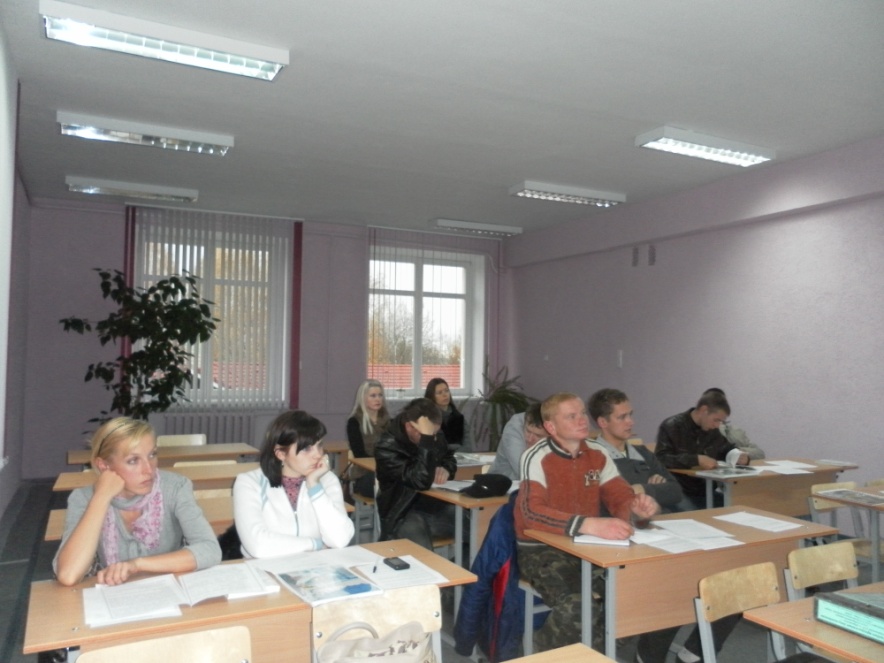 Индивидуальная форма – индивидуальное выполнение определенных заданий на основе непосредственного контакта учителя и ученика.Парная форма связана с коммуникативным взаимодействием между учителем и парой учащихся, выполняющих под его руководством общее учебное задание.Групповая форма — когда общение учителя осуществляется с группой детей более трех человек, которые взаимодействуют, как между собой, так и с учителем с целью реализации образовательных задач.Коллективная форма — одна из самых сложных форм организации деятельности учащихся, рассматривающая обучение целостного коллектива, имеющего руководителя из среды учащихся. Данная форма ориентирована на активное взаимообучение учеников, их сплоченность и взаимопонимание.Фронтальная форма, т.е. «обращенная к зрителям», предполагает одновременное обучение группы учащихся или целого класса, решающих однотипные учебные задачи с последующим контролем результатов со стороны учителя. Эта традиционная форма организации учебного процесса связана с «усреднением» обучающихся, так как единообразие заданий не учитывает их индивидуальных особенностей.Внешние и внутренние формы организации обученияУрок — единица образовательного процесса, четко ограниченная временными рамками, возрастным составом участников, планом и учебной программой работы. Урок является основной формой организации текущей учебной работы. В этой форме представлены все компоненты учебно-воспитательного процесса: цель, задачи, содержание, средства и методы.Выделяются следующие типы уроков: изучения нового учебного материала;совершенствования знаний, умений и навыков;обобщения и систематизации;комбинированные уроки;контроля и коррекции знаний, умений и навыков.      Независимо от типа урока педагогу необходимо продумать его структуру и логику для повышения эффективности собственно учебного процесса. Под структурой урока подразумеваются его внутреннее строение и последовательность отдельных этапов, отражающих цель, дидактические задачи и особенности их практической реализации. Этапы комбинированного урока1. Организационный — дидактическая задача заключается в подготовке учащихся к работе на уроке.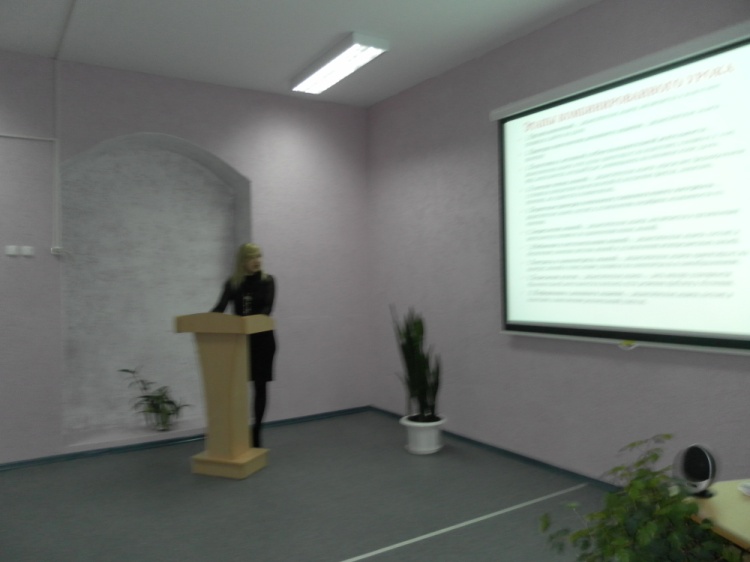 2. Проверка выполнения домашнего задания — дидактическая задача — проверка3. Подготовка к активной учебно-познавательной деятельности — дидактическая задача этого этапа ориентирует на подготовку учащихся к тому виду деятельности, который будет доминировать на основном этапе урока.4. Усвоение новых знаний — дидактическая задача определяет формирование у учащихся конкретных представлений об изучаемых фактах, понятиях, явлениях, их сущности и взаимосвязях.5. Первичная проверка понимания учащимися нового материала — дидактическая задача состоит в установлении специфики осознанности его освоения.6. Закрепление знаний — дидактическая задача заключается в организации деятельности учащихся по применению новых знаний.7. Обобщение и систематизация знаний — дидактическая задача состоит в обеспечении усвоения системы знаний и установлении межпредметных связей.8. Контроль и самоконтроль знаний — дидактическая задача ориентирует на проверку знаний и стимуляцию учащихся на самоконтроль и самообразование.9. Подведение итогов — дидактическая задача — дать анализ успешности образовательной деятельности и показать пути решения проблем в обучении.10. Информация о домашнем задании — дидактическая задача состоит в подготовке к выполнению рекомендаций учителя.Экскурсии — это форма организации учебной работы, при которой учащиеся выходят на место расположения изучаемых объектов (природы, исторических памятников, производства) для непосредственного ознакомления с ними. Именно экскурсии позволяют объединить учебный процесс в учреждении образования с реальной жизнью для непосредственного знакомства учащихся с предметами и явлениями естественного окружения. В системе обучения экскурсия выполняет целый ряд дидактических функций:реализует принцип наглядности обучения;повышает научность образования и укрепляет его связи с жизнью и практикой; расширяет технологический кругозор учащихся. Лекция — форма передачи знаний, в процессе лекции педагог последовательно и системно, преимущественно монологически излагает и объясняет учебный материал.вводная часть — ознакомление с темой, планом, целью, задачами лекции и рекомендуемой литературой;главная часть — раскрытие темы лекции в соответствии с заявленным планом и авторским видением проблемы;заключительная часть — выводы и обобщения, подводящие итоги лекции.Семинар — это форма организации обучения, доминирующим компонентом которой является самостоятельная исследовательско-аналитическая работа учащихся с учебной литературой и последующим активным обсуждением проблемы под руководством педагога. Целями семинара являются углубление и систематизация теоретических знаний учащихся, а также целенаправленный контроль за освоением знаний со стороны педагога и критическое обсуждение творческих работ учеников (рисунков, сочинений, продуктов технического творчества, исследовательских докладов и т.д.). Проводятся различные виды семинаров — семинары-конференции, семинары-консультации, коллоквиумы, семинары-зачеты.Практическое занятие как форма организации образовательного процесса носит обучающий характер, направлено на формирование определенных практических умений и навыков, является связующим звеном между самостоятельным теоретическим освоением учащимся научной дисциплины и применением ее положений на практике. Как правило, применяется при изучении дисциплин естественно-научного цикла, в процессе трудовой и профессиональной подготовки учащихся, проводится в лабораториях, мастерских и учебных кабинетах. На практическом занятии учащиеся овладевают методикой научного исследования, у них формируются соответствующие навыки. Обычно работа строится в парах или индивидуально по инструкции или алгоритму, предложенному педагогом. Ценность практических занятий заключается в том, что при их проведении осуществляется оперативная обратная связь и вносятся необходимые коррективы.Лабораторная работа — это практическое занятие, которое проводится как индивидуально, так и с подгруппой учеников; цель его — реализация следующих основных функций:овладение системой средств и методов экспериментально-практического исследования; развитие творческих исследовательских навыков учащихся; расширение возможностей использования теоретических знаний для решения практических задач.Основными структурными элементами лабораторной формы работы являются:обсуждение учителем задания с группой, ответы на вопросы ее членов;самостоятельное коллективное исполнение задания посредством чтения, практической деятельности, распределения частных заданий между участниками рабочей группы;консультации учителя в процессе обучения;обсуждение и оценка полученных результатов членами рабочей группы;письменный или устный отчет учащихся о выполнении задания;контрольное собеседование учителя с представителями рабочих групп.Игра (педагогическая или дидактическая) — это форма организации обучения, воспитания и развития личности, которая осуществляется педагогом на основе целенаправленно организованной деятельности учащихся по специально разработанному игровому сценарию с опорой на максимальную самоорганизацию учащихся при моделировании опыта человеческой деятельности.Современные исследования показывают, что значение педагогических и дидактических возможностей игры достаточно велико, так как:активизируется и интенсифицируется процесс обучения посредством стимуляции мотивов учебной деятельности;воссоздаются межличностные отношения, моделирующие реальные условия социальной жизни;варьируется проблемность учебного материала за счет нивелирования сложностей его освоения;расширяется и углубляется процесс творческого самоопределения учащихся.Таким образом, рассмотренные общие, внешние и внутренние формы организации обучения, как правило, используются педагогами вариативно, интегративно, творчески в зависимости от собственных профессиональных установок, целей, задач и содержания образовательного процесса, с учетом возрастных и индивидуальных особенностей учащихся.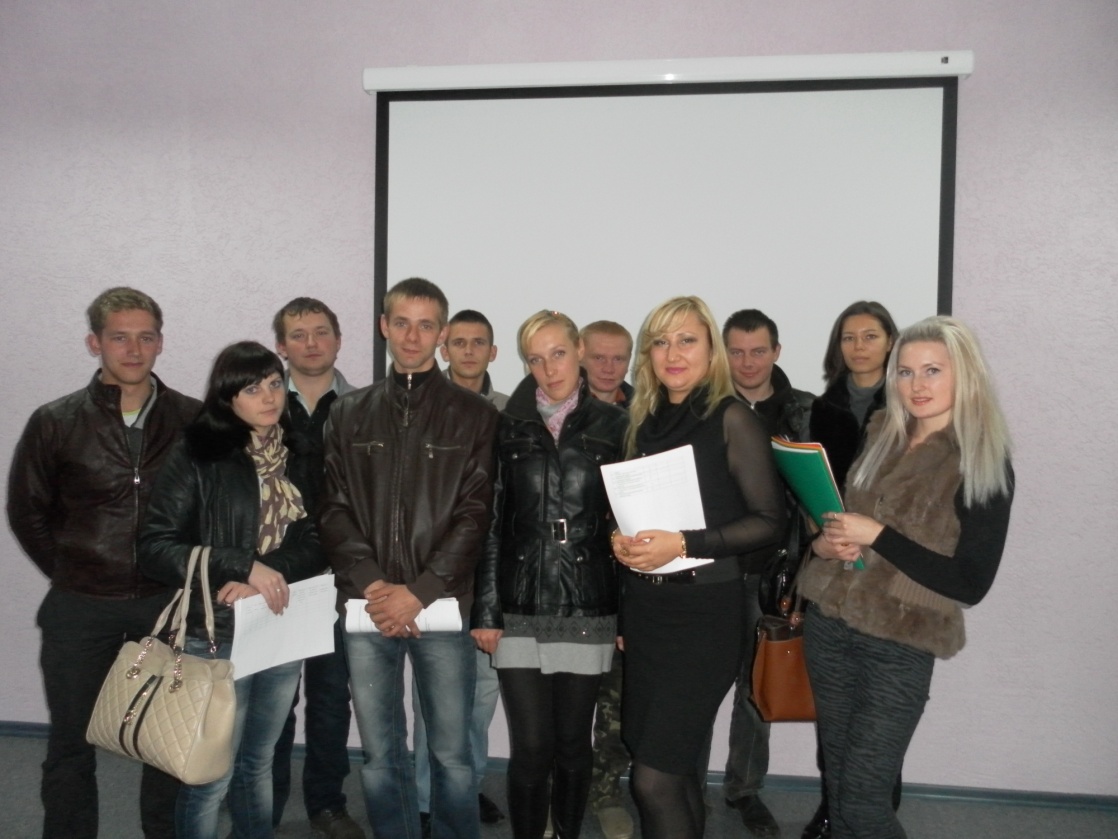 Приложение 1Анкетирование молодого педагогаФ.И.О. преподавателя________________________________________________Инструкция: оцените по пятибалльной системе аспекты своей профессиональной деятельности.Приложение 2Рабочая карта для проведения процедуры самооценкиИнструкция. Используя в качестве опорного документа «Критерии оценки профессиональных компетенций   преподавателя», обведите балл, соответствующий вашей самооценке.Приложение 3Критерии оценки профессиональных компетенцийпреподавателяПриложение 4Модели общения педагогаРазличные стили коммуникативного взаимодействия порождают несколько моделей поведения педагога в общении с обучаемыми на занятиях. Условно их можно обозначить следующим образом.МОДЕЛЬ ДИКТОРСКАЯ («Монблан»). Педагог как бы отстранен от обучаемых, он парит над ними,  находясь в царстве знаний. Обучаемые – всего лишь безликая масса слушателей.Никакого личностного взаимодействия. Педагогические функции сведены к информационному сообщению.Следствие: отсутствие психологического контакта, а отсюда безынициативность и пассивность обучаемых.МОДЕЛЬ НЕКОНТАКТНАЯ («Китайская стена») очень близка по своему психологическому содержанию к первой. Разница в том, что между педагогом и обучаемыми существует слабая обратная связь ввиду произвольно или непреднамеренно возведенного барьера общения. В роли такого барьера могут выступить отсутствие желания к сотрудничеству с какой-либо стороны, информационный, а не диалоговый характер занятия; непроизвольное подчеркивание педагогом своего статуса, снисходительное отношение к обучаемым.Следствие: слабое взаимодействие с обучаемым, а с их стороны -равнодушное отношение к педагогу.МОДЕЛЬ ДИФФЕРЕНЦИРОВАННОГО ВНИМАНИЯ («Локатор») основана на избирательных отношениях с обучаемыми. Педагог ориентирован не на весь состав аудитории, а лишь на часть, допустим, на талантливых или же, напротив, слабых, лидеров и аутсайдеров. В общении он как бы ставит их в положение своеобразных индикаторов, по которым ориентируется на настроение коллектива, концентрирует на них свое внимание. Одной из причин такой модели общения на занятиях может явиться неумение сочетать индивидуализацию обучения с фронтальным подходом.Следствие: нарушается целостность акта взаимодействия в системе педагог-коллектив, она подменяется фрагментарностью ситуативных контактов.МОДЕЛЬ ГИПОРЕФЛЕКСНАЯ («Тетерев») заключается в том, что педагог в общении как бы замкнут сам на себя: его речь большей частью монологична. Разговаривая, он слышит только самого себя и никак не реагирует на слушателей. В диалоге оппоненту бесполезно пытаться вставить реплику, она просто не будет воспринята. Даже в совместной трудовой деятельности такой педагог поглощен своими идеями и проявляет эмоциональную глухоту к окружающим.Следствие: практически отсутствует взаимодействие между обучаемыми и обучающим, а вокруг последнего образуется поле психологического вакуума. Стороны процесса общения существенно изолированы друг от друга, учебно-воспитательное воздействие представлено формально.МОДЕЛЬ ГИПЕРРЕФЛЕКСНАЯ («Гамлет») противоположна по психологической канве предыдущей. Педагог озабочен не столько содержательной стороной взаимодействия, сколько тем, как он воспринимается окружающими. Межличностные отношения возводятся им в абсолют, приобретая доминирующее значение для него. Он постоянно сомневается в действенности своих аргументов, в правильности поступков. Остро реагирует на нюансы психологической атмосферы обучаемых, принимая их на свой счет. Такой педагог подобен обнаженному нерву.Следствие: обостренная социально-психологическая чувствительность педагога, приводящая к его неадекватным реакциям на реплики и действия аудитории. В такой модели поведения не исключено, что бразды правления окажутся в руках обучаемых, а педагог займет ведомую позицию в отношениях.МОДЕЛЬ НЕГИБКОГО РЕАГИРОВАНИЯ («Робот»). Взаимоотношения педагога с обучаемыми строятся по жесткой программе, где четко выдерживаются цели и задачи занятия, дидактически оправданы методические приемы, имеет место безупречная логика изложения и аргументация фактов, отшлифованы мимика и жесты, но педагог не обладает чувством понимания меняющихся ситуаций общения. Им не учитываются педагогическая действительность, состав и психическое состояние обучаемых, их возрастные и этнические особенности.Идеально спланированное и методически отработанное занятие разбивается о рифы социально-психологической реальности, не достигая своей цели.Следствие: низкий эффект педагогического взаимодействияМОДЕЛЬ АВТОРИТАРНАЯ («Я - сам»). Учебно-воспитательный процесс целиком фокусируется на педагоге. Он - главное и единственное действующее лицо. От него исходят запросы и ответы, суждения и аргументы. Практически отсутствует творческое взаимодействие между ним и аудиторией. Односторонняя активность педагога подавляет всякую личную инициативу со стороны обучаемых, которые осознают себя лишь в качестве исполнителей, ждут инструкций к действию. До минимума снижается их познавательная и общественная активность.Следствие: воспитывается безынициативность обучаемых, теряется творческий характер обучения, искажается мотивационная сфера познавательной активности.МОДЕЛЬ АКТИВНОГО ВЗАИМОДЕЙСТВИЯ («Союз»). Педагог постоянно находится в диалоге с обучаемыми, держит их в мажорном настроении, поощряет инициативу, легко схватывает изменения в психологическом климате коллектива и гибко реагирует на них. Преобладает стиль дружеского взаимодействия с сохранением ролевой дистанции.Следствие: возникающие учебные, организационные и этические проблемы творчески решаются совместными усилиями. Такая модель наиболее продуктивна.№Аспекты профессиональной деятельностиСамооценка учителяоценкаоценка№Аспекты профессиональной деятельностиСамооценка учителянаставникаадминистрации1Формирование общеобразовательных умений, навыков2Осуществление межпредметных связей3Осуществление индивидуального и дифференцированного подхода4Развитие познавательных способностей учащихся5Организация самостоятельной работы учащихся6Системность и перспектива образования7Использование краеведческого материала8Использование элементов инновационных технологий9Выбор оптимальных методов обучения10Выбор оптимальных форм проведения урока11Умение эффективно использовать способы обучения12Ведение тематического учета знаний13Реализация воспитательной направленности урока14Реализация принципов развивающего обучения15Изучение уровня учебных достижений учащихся16Организация рабочего места преподавателя, учащегося17Организация внеклассной работы по предмету18Умение сохранять работоспособность и дисциплину на уроке19Умение рационально использовать время на уроке20Соблюдение санитарно-гигиенических требований к уроку21Умение проводить анализ, самоанализ урока22Развитие умений и навыков само- и взаимоконтроля23Методика организации работы с учащимися, которым тяжело учиться24Методика организации работы с учащимися, мотивированными на учебу25Методика проведения уроков разных типов.Показатель самооценкиБаллПоказатель самооценки1231. Я отлично знаю содержание предмета, хорошо ориентируюсь в нормативных документах и современных публикациям по методологии преподаваемого мною предмета10  9 8 7 6 5 4 3 2 1Я знаю содержание предмета, но практически не слежу за достижениями в области разработок новых подходов в его преподавании, не пользуюсь периодикой. В учебном процессе практически не проявляются результаты последних исследований базовых наук: педагогики, психологии, методики2. Я понимаю вклад каждого параметра познавательной деятельности в учебный успех ученика, знаю теорию познавательной деятельности. При обсуждении педагогических воздействий, анализе уроков, результативности образовательного процесса, активно использую эти понятия10  9 8 7 6 5 4 3 2 1Я имею затруднения в системном подходе к оценке учебных ресурсов ученика. Практически не могу самостоятельно проанализировать познавательную сферу ученика3. Я умею дифференцировать виды и способы воздействия при общении, строить общение, предупреждая конфликты. На уроках практически не возникают проблемы поведения учеников10  9 8 7 6 5 4 3 2 1Я не уделяю должного внимания стилю и способам общения4. Я владею технологиями самоанализа. Умею выделить и проанализировать цели и результат учебного процесса и его условия. Умею спроектировать, реализовать и проанализировать результативность программы развития ученика средствами своего предмета10 9 8 7 6 5 4 3 2 1Я практически не использую принцип планирования от конечной цели. Самоанализ чаще всего строю на эмоциях и ощущениях. В основном ставлю и реализую предметные цели в обучении5. Я владею навыками педагогического экспериментирования с минимальной помощью научного руководителя. Умею проанализировать результаты ОЭР, сформулировать практические рекомендации и теоретические выводы10  9 8 7 6 5 4 3 2 1Я не могу или затрудняюсь спланировать внедрение инноваций, спрогнозировать результат такого внедрения6. Я могу самостоятельно подготовить описание опыта, провести мастер-класс, оформить статью, доклад10 9 8 7 6 5 4 3 2 1Я практически не могу описать свою работу так, чтобы коллеги могли воспользоваться моим опытом7. Я владею основами информационно -  коммуникативных технологий для обслуживания потребностей учебного процесса10 9 8 7 6 5 4 3 2 1Я практически не знаю содержание информационно -  коммуникативных технологий и не использую их в учебном процессе№ п/пХарактеристики, определяющие успешность учителя  8-10 баллов  -оптимальный уровень         6-7 баллов  -достаточный уровень     5 баллов и ниже  -критический уровень1Предметная компетенция: знания в области преподаваемого предмета, методология преподаваемого предметаПреподаватель отлично знает содержание предмета, хорошо ориентируется в нормативных документах и современных публикациях по методологии преподаваемого предмета, что находит отражение в оборудовании кабинета и в содержании урочной и внеурочной деятельности учащихсяПреподаватель хорошо знает содержание предмета, ориентируется в нормативных документах и современных публикациях по методологии преподаваемого предмета, но использует материалы публикаций нерегулярно - для подготовки выступлений, отчетов. В содержание учебного процесса продуктивный опыт и инновационные приемы вводит эпизодическиПреподаватель знает содержание предмета, но практически не следит за достижениями в области разработок новых подходов в его преподавании, не пользуется периодикой. В учебном процессе практически не проявляются результаты последних исследований базовых наук: педагогики, психологии, методики2Общепедагогическая компетенция: теоретические знания в области индивидуальных особенностей психологии и психофизиологии познавательных процессов личностиПреподаватель знает теорию познавательной деятельности. При обсуждении кор-рекционных воздействий, анализе уроков, результативности образовательного процесса активно использует эти понятияПреподаватель не имеет целостного представления обо всех ресурсах и условиях учебного успеха ученикаПреподаватель имеет затруднения в системном подходе к оценке учебных ресурсов ученика. Практически не может самостоятельно проанализировать познавательную сферу ученика3Профессионально-коммуникативная компетенция: практическое владение приемами эффективного общенияПреподаватель умеет дифференцировать виды и способы воздействия при общении, строит общение, предупреждая конфликты. На уроках практически не возникают проблемы поведения учениковПреподаватель строит общение по принципу директивно-понимающего, однако не всегда может дифференцировать подходы в процессе общения с отдельным ученикомПреподаватель не уделяет должного внимания стилю и способам общения4Управленческая компетенция: владение управленческими технологиями - педагогический анализ ресурсов, умение проектировать цели, планировать, организовывать, корректировать и анализировать результатыПреподаватель владеет технологиями самоанализа. Умеет выделить и анализировать цели и результат учебного процесса и его условия. Умеет спроектировать, реализовать и проанализировать результативность программы развития ученика средствами своего предметаПреподаватель испытывает затруднения при целеполагании, но может анализировать свою деятельность по предложенному алгоритму, корректируя цели и условия учебного процессаПреподаватель практически не использует принцип планирования от конечной цели. Самоанализ чаще всего строится на эмоциях и ощущениях. В основном ставит и реализует предметные цели в обучении5Компетенция в сфере инновационной деятельности: умение спланировать, организовать, провести и проанализировать педагогический экспериментПреподаватель владеет навыками педагогического экспериментирования с минимальной помощью научного руководителя. Умеет проанализировать результаты организации экспериментальной работы, сформулировать практические рекомендации и теоретические выводыПреподаватель может провести эксперимент, но для его планирования и анализа нуждается в научном руководствеПреподаватель не может или затрудняется спланировать внедрение инноваций, спрогнозировать результат такого внедрения6Рефлексивная компетенция: умение обобщить свою работуПреподаватель может самостоятельно подготовить описание опыта, провести мастер-класс, оформить статью, докладПреподаватель способен самостоятельно описать свой опыт, но для систематизации, структурирования, обобщения и выводов требует помощиПреподаватель практически не может описать свою работу так, чтобы коллеги могли воспользоваться его опытом7Информационно-коммуникативная компетенцияПреподаватель владеет основами информацинно-коммуникативными технологиями для обслуживания потребностей учебного процессаПреподаватель находится на начальном этапе становления информационно-коммуникативной грамотности. Имеет начальные навыки и уменияПреподаватель практически не знает содержание информацинно-коммуникативных технологий и не использует их в учебном процессе